	Expertise	Comprehensive knowledge of project leadership, from requirements gathering and scoping to team management, implementation, testing, and support.Diverse experience in leading development teams locally and abroad.Excellence in growing environments with new ideas. Core ProficienciesPHPSymfony/MVCAngularOOP PatternsSOLID PrinciplesDay-to-day TechnologiesCSS3/HTMLRESTful APIsMySQL/RDB Doctrine ORMGitOther ExpertiseDockerReactKubernetesAmazon AWSGitLab CIKey/ValueMicroservicesPSR StandardsJIRA/AgiIeRabbitMQ	Education	Luther College	May 2004
Bachelor of Arts degree in Management Information Systems	Experience	Senior Full-stack Engineer.	2016 – Present
When I Work, Minneapolis, Minnesota @ www.wheniwork.comDeveloped reusable internal libraries and SDKs. Expanded DRY practices.Roadmapped the transition from legacy monolith code to microservices, while continuing to ship new features.Worked with mobile and frontend teams to create API specs that are powerful, yet enjoyable to implement and consume.Lead efforts to deploy PHP microservices using Kubernetes and GitLab CI.Collaborated with product, UX, and design to quickly move ideas into reality.Technologies: PHP 7, Symfony 4, React, Bootstrap, Swagger, Docker, Kubernetes, PHPUnit, Behat, Amazon AWS (EC2, RDB, SQS, Dynamo), API Testing.Lead PHP Engineer.	2012 – Dec 2016
The Nerdery, Minneapolis, Minnesota @ www.nerdery.comPioneered the development team's transition to the Symfony framework.Developed and standardized best practices for project spin-ups, library usage, development environments and automated deployments.Mentored teammates in estimating, scoping, developing and leadership.Engineered scalable, HA environments for a high-traffic website with complex persistence layers.Technologies: PHP, Angular, Symfony2, PHPUnit, Composer, Doctrine, MongoDB, Redis, Elasicsearch, Jenkins, Chef, Jira Agile.Gap Year, Volunteer Teaching.	2011 - 2012
Bukoba, Tanzania. And beyond.Taught computer basics to middle and high school students. Lead adult classes on WordPress editing.Established an Internet-facing WordPress server to host local websites.Setup Internet connectivity in the classroom using Untangle firewall software.Enjoyed a once (maybe twice) in-a-lifetime journey around the world.Technologies: Linux, WordPress, Untangle, Ubiquiti airMAX, hitch-hiking.Lead Magento Developer.	2009 – 2011
Luggage Pros, Minnetonka, Minnesota @ www.luggagepros.comHarnessed Amazon EC2 to create horizontally-scaling warm backups for the Magento site. Dealt with MySQL scale-out replication and Magento’s read-only database logic.Using memcached object and APC opcode caches, optimized Magento to achieve 100-item list-page loads in under one second.Developed a layered navigation module allowing for subcategories to exist under multiple primary categories. Integrated with the rewrite system to produce SEO-friendly URLs.Created a new Magento SOAP API to better handle 12,000 product, customer, order and image data from an in-house Flex ERP system.Designed an industry-leading HTML front-end for creating customized product. Translated on-screen JavaScript coordinate data into PHP::ImageMagick to produce print-ready images from any platform/browser @ www.myflytag.comTechnologies: Magento, Amazon EC2, PayPal, USPS, Auth.net and Google APIs, Constant Contact, APC/eAccelerator, memcached, Adobe Flex, jQuery, SEO.Network, Server Consultant.	2008 – Ongoing
Camp Ewalu, Strawberry Point, Iowa.Rebuilt the outdated Ethernet network. Programmed routers for added security and stability. Added firewall and gateway rules. VoIP issues were solved with packet shaping.Installed local Ubuntu file servers with encrypted, automated USB and cloud backups using Perl and Python scripting.Technologies: Ubuntu, Cron jobs, Samba, Perl, Python, Rsync, Packet shaping.Technology Analyst.	2007 - 2008
Papier D'Art English School, Osaka, Japan. Advised on technology solutions for a start-up business. Taking into account budget and needs, recommended specific Adobe and Microsoft suites. Trained Japanese employees on the new software.Mapped potential sales using a custom overlay for Google Maps API. Used jQuery’s AJAX to connect user interactions to a MySQL backend. Technologies: Google Maps API, CMYK color pallets, Shift_JIS (Asian) character encoding, PHP, MySQL, JavaScript, jQuery, AJAX. Server Migration, Contract Consultant.	2005
Precise Products Manufacturing, Minneapolis. Hired to troubleshoot SQL Server database migration. Contacted software developer for upgrade procedures. Hardware and software dependency issues needed to be resolved. Re-linked Access frontends to new database.Reorganized backup procedures from their Novell server. Upgraded the ARCserve software and HP tape backup firmware.Technologies: Novell, Windows Server 2003, SQL Server, Access, JobBOSS, ARCserve, Tape Backup. Internet Streaming Project Manager.	2004
KWLC Radio, Decorah, Iowa. Coordinated between business managers and the programming team. Conducted feasibility studies on various audio-streaming options. Drew up timeline and budget expectations for chosen design.Directed Linux hardware and software engineers. Produced progress reports. Oversaw documentation. Used Perl scripting to parse server log files into HTML, displaying listener trends over time, including GEO IP lookup.Organized load tests using both LAN and WAN connections. Monitored server and network loads using vmstat and Cacti. Located and fixed problematic firewall rules in an upstream router.Technologies: FreeBSD, Shoutcast, RealMedia Server, Perl, HTML, Vmstat, Cacti.	Activities	Open source development, non-profit consulting, theater performance, backcountry camping, armature photography, self-directed study, mentorship.
And travel.	Matt Janssen	Senior Full-stack Engineer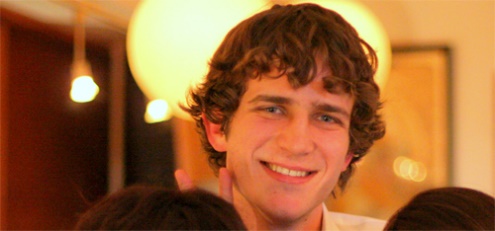 	matt@mattjanssen.com	+1 (612) 701-98813033 Portland Ave
Minneapolis, MN 55407 USA